Cannabis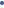 Der Hanf (Cannabis sp.) ist eine einjährige, zweihäusige und krautige Pflanze, die seit Jahrtausenden als Heil- und Nutzpflanze Verwendung findet. Zu den wichtigsten Inhaltsstoffen gehören Cannabinoide wie Δ9-Tetrahydrocannabinol (THC), welche vor allem in den Blütenständen der weiblichen Pflanze vorkommen. Sie sind für die psychotropen, euphorisierenden, antiemetischen, schmerzlindernden und krampflösenden Eigenschaften des Hanfs verantwortlich. Die Effekte beruhen auf der Bindung der aktiven Wirkstoffe an Cannabinoid-Rezeptoren im Gehirn. Hanf und seine Produkte werden unter anderem zur Anregung des Appetits und gegen Übelkeit bei Krebs- und AIDS-Patienten, bei multipler Sklerose und bei chronischen Schmerzen angewandt. Hanf wird bekanntermassen auch als Rauschmittel missbraucht. synonym: Hanf, Marihuana, Haschisch, Gras, KannabisProdukteDer Hanf und die daraus hergestellten Zubereitungen wie Marihuana, Cannabisharz, THC und Cannabisextrakte gehören in der Schweiz grundsätzlich zu den verbotenen Betäubungsmitteln. Das Bundesamt für Gesundheit kann jedoch Ausnahmebewilligungen für die Forschung, die Arzneimittelentwicklung und für eine beschränkte medizinische Anwendung erteilen. Im Jahr 2013 wurde in der Schweiz erstmals ein Cannabis-Mundspray (Sativex®) als Arzneimittel zugelassen. In Apotheken werden zusätzlich Magistralrezepturen zubereitet. Cannabissamen sind legal erhältlich, sofern die Pflanzen, welche daraus wachsen, einen Gesamt-THC-Gehalt von weniger als 1% aufweisen.StammpflanzeDer Hanf (Cannabis sativa, Cannabis indica) aus der Familie der Hanfgewächse (Cannabaceae) ist eine einjährige, krautige und zweihäusige Pflanze, d.h. es existiert eine männliche und weibliche Form. Pharmakologisch sind vor allem die weiblichen Pflanzen von Interesse, weil sie die Blütenstände bilden.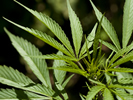 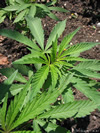 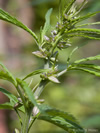 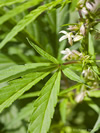 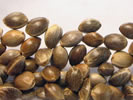 ArzneidrogeAls Arzneidroge oder Rauschmittel wird das Hanfkraut (Cannabis herba PH 5) verwendet. Dabei handelt es sich um getrocknete Blütenstände und junge Blätter der weiblichen Pflanze (Marihuana). Einen noch höheren THC-Gehalt hat das Cannabisharz (Haschisch), welches im Kraut enthalten ist. Als Cannabisöl wird ein öliger Extrakt aus dem Harz bezeichnet.InhaltsstoffeDie aktiven Inhaltsstoffe sind die Cannabinoide, von welchen über 60 identifiziert wurden. Das bekannteste Cannabinoid ist das pharmakologisch aktive lipophile Δ9-Tetrahydrocannabinol (THC), das medizinisch auch als Dronabinol bezeichnet wird. Cannabidiol (CBD) ist nicht psychoaktiv, hat aber verschiedene interessante pharmakologische Eigenschaften (siehe unter Cannabidiol).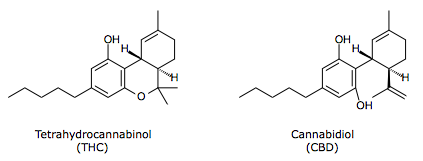 WirkungenCannabis hat psychotrope, euphorisierende, dämpfende, entspannende, angstlösende, antiemetische, appetitanregende, schmerzlindernde, muskelentspannende und gefässerweiternde Eigenschaften. Die Effekte beruhen auf der Bindung der aktiven Wirkstoffe an CB1- und CB2-Rezeptoren des Endocannabinoidsystems. CB1-Rezeptoren kommen in verschiedenen Zentren des Gehirns vor.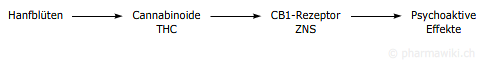 AnwendungsgebieteDie Blüten und das Harz werden als Rauschmittel verwendet. Sie werden in der Regel als Joint geraucht, mit Wasserpfeifen oder E-Zigaretten inhaliert oder über andere Wege zugeführt (z.B. Space-Cakes).Mögliche medizinische Anwendungsgebiete (Auswahl):Zur Symptomverbesserung bei Patienten mit mittelschwerer bis schwerer Spastik aufgrund einer multiplen Sklerose.Als Appetitstimulans und Antiemetikum im Rahmen einer Chemotherapie und bei AIDS.Zur Behandlung chronischer Schmerzen.Weitere, z.B. Tourette-SyndromKontraindikationenCannabis ist bei einer Überempfindlichkeit, Suizidalität oder Suizidgedanken, einer Anamnese oder Familienanamnese von Schizophrenie oder anderen Psychosen, einer Anamnese von schwerer Persönlichkeitsstörung oder einer anderen erheblichen psychiatrischen Störung, während der Schwangerschaft und Stillzeit kontraindiziert. Die vollständigen Vorsichtsmassnahmen finden sich in der Arzneimittel-Fachinformation.InteraktionenTetrahydrocannabinol wird von CYP-Isoenzymen metabolisiert. Entsprechende Arzneimittel-Wechselwirkungen mit CYP-Induktoren und CYP-Inhibitoren sind möglich. Weitere Interaktionen können unter anderem mit zentral dämpfenden Arzneimitteln, antispastischen Wirkstoffen und Alkohol auftreten.Unerwünschte WirkungenCannabis kann bei längerfristigem und hochdosiertem Gebrauch zu einer Abhängigkeit, einer Toleranz und Entzugssymptomen führen. Im Vergleich mit anderen Betäubungsmitteln ist die letale Dosis hoch (THC: zwischen 15 bis 70 g). Die beobachteten Nebenwirkungen sind dosisabhängig:Psychiatrische Störungen: Angst, Panik, Dysphorie, psychotische Symptome, Auslösung einer latenten schizophrenen Psychose → siehe unter Kann Cannabis eine Psychose verursachen?, Verhaltensveränderungen, ApathiesyndromZentrale Störungen: Störungen der Wahrnehmung, der Bewegungsabläufe und des Erinnerungsvermögens, MüdigkeitAtemwege: Unerwünschte Effekte des Rauchens, Husten, Bronchitis, LungenkrebsHerz-Kreislauf: Gefässerweiterung, tiefer Blutdruck, hoher Puls (Tachykardie), SynkopeVerdauungstrakt: Mundtrockenheit, Appetitsteigerung, Übelkeit und ErbrechenAugen: Augenrötung, Trockene AugenErhöhtes Risiko für Unfälle, Gefahr im StrassenverkehrLiteraturAgrawal A., Budney A.J., Lynskey M.T. The co-occurring use and misuse of cannabis and tobacco: a review. Addiction, 2012, 107(7), 1221-33 Pubmed 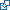 Arzneimittel-Fachinformation (CH, USA)Borgelt L.M., Franson K.L., Nussbaum A.M., Wang G.S. The pharmacologic and clinical effects of medical cannabis. Pharmacotherapy, 2013, 33(2), 195-209 Pubmed Copeland J., Rooke S., Swift W. Changes in cannabis use among young people: impact on mental health. Curr Opin Psychiatry, 2013, 26(4), 325-9 Pubmed Danovitch I., Gorelick D.A. State of the art treatments for cannabis dependence. Psychiatr Clin North Am, 2012, 35(2), 309-26 Pubmed Grotenhermen F. Die Wirkungen von Cannabis und THC. Forsch Kompl Med, 1999, 6, (Suppl 3), 7-44Grotenhermen F., Müller-Vahl K. The therapeutic potential of cannabis and cannabinoids. Dtsch Arztebl Int, 2012, 109(29-30), 495-501 Pubmed Hall W., Degenhardt L. Adverse health effects of non-medical cannabis use. Lancet, 2009, 374(9698), 1383-91 Pubmed Hosking R.D., Zajicek J.P. Therapeutic potential of cannabis in pain medicine. Br J Anaesth, 2008, 101(1), 59-68 Pubmed Huestis M.A., Mazzoni I., Rabin O. Cannabis in sport: anti-doping perspective. Sports Med, 2011, 41(11), 949-66 Pubmed Lader M. Addiction and the pharmacology of cannabis: implications for medicine and the law. Med Sci Law, 2009, 49(1), 1-17 Pubmed Leung L. Cannabis and its derivatives: review of medical use. J Am Board Fam Med, 2011, 24(4), 452-62 Pubmed Pharmacopoea Helvetica 5Zuardi A.W. History of cannabis as a medicine: a review. Rev Bras Psiquiatr, 2006, 28(2), 153-7 Pubmed 